1.	Ensure PPE is worn as stated on page 12.	Remove all sources of ignition3.	Use drip trays when preparing primer4.	Ensure dry powder extinguisher is to hand5.	Ensure spill kits are available6.	Ensure the client has checked and approved the excavation prior to enter7.	Report any concerns you have prior to commencement.8.	Apply the primer using a brush9.	Inform the client when shift is complete prior to leaving site10.	If in doubt, stop work and ask the supervisor for advice.Company Name:Site:Company Name:Site: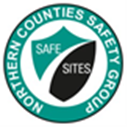 COSHH AssessmentCOSHH AssessmentSupplier:DensoDensoCOSHH Number18page 1Assessment By:Activity:Activity:Review DateAssessment DateApplication of Primer for Corrosion PreventionApplication of Primer for Corrosion PreventionPersons/Groups at RiskPersons/Groups at RiskNAME OF HAZARDOUS SUBSTANCE USED OR CREATED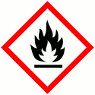 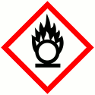 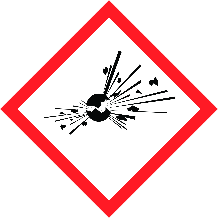 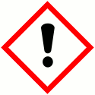 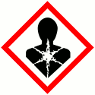 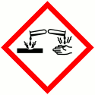 FLAMMABLEFLAMMABLEOXIDISINGOXIDISINGEXPLOSIVEEXPLOSIVEIRRITANTIRRITANTHARMFULHARMFULCORROSIVECORROSIVECORROSIVEYESNOYESNOYESNOYESNOYESNOYESNONOInsert  in appropriate boxesInsert  in appropriate boxesInsert  in appropriate boxesInsert  in appropriate boxesInsert  in appropriate boxesInsert  in appropriate boxesInsert  in appropriate boxesInsert  in appropriate boxesInsert  in appropriate boxesInsert  in appropriate boxesInsert  in appropriate boxesInsert  in appropriate boxesInsert  in appropriate boxesInsert  in appropriate boxesInsert  in appropriate boxesInsert  in appropriate boxesInsert  in appropriate boxesInsert  in appropriate boxes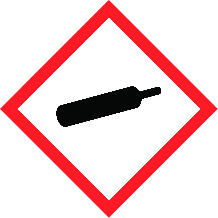 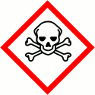 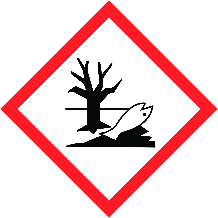 COMPRESSED GASCOMPRESSED GASTOXICTOXICHARMFUL TO THE EINVIRONMENTHARMFUL TO THE EINVIRONMENTYESNOYESNOYESNOYESNOYESNOYESNONOInsert  in appropriate boxesInsert  in appropriate boxesInsert  in appropriate boxesInsert  in appropriate boxesInsert  in appropriate boxesInsert  in appropriate boxesInsert  in appropriate boxesInsert  in appropriate boxesInsert  in appropriate boxesInsert  in appropriate boxesInsert  in appropriate boxesInsert  in appropriate boxesInsert  in appropriate boxesInsert  in appropriate boxesInsert  in appropriate boxesInsert  in appropriate boxesInsert  in appropriate boxesInsert  in appropriate boxesPlease add comments into boxes where required.Please add comments into boxes where required.Insert  in appropriate boxes and add comment belowInsert  in appropriate boxes and add comment belowYESNONOIs Manufacturers Safety Data Sheet available?Is Manufacturers Safety Data Sheet available?Is Manufacturers Safety Data Sheet available?Does the Substance have a Workplace Exposure Limit (WEL)? Does the Substance have a Workplace Exposure Limit (WEL)? Does the Substance have a Workplace Exposure Limit (WEL)? If the substance has a WEL please state. if un-sure check HSE document – EH40If the substance has a WEL please state. if un-sure check HSE document – EH40If the substance has a WEL please state. if un-sure check HSE document – EH40Xylene 50ppm -8hour Can a safer substance be used or can the substance be enclosed or extracted.Can a safer substance be used or can the substance be enclosed or extracted.Can a safer substance be used or can the substance be enclosed or extracted.Will employees be given information and training?Will employees be given information and training?Will employees be given information and training?Pre-start safety briefingWill Personal Protective Equipment be provided for employees?Will Personal Protective Equipment be provided for employees?Will Personal Protective Equipment be provided for employees?     State the standard of RPE (respirators)     State the standard of RPE (respirators)     State the standard of RPE (respirators)Organic vapour cartridge respirator     State the standard of Goggles or Spectacles     State the standard of Goggles or Spectacles     State the standard of Goggles or SpectaclesLight eye protection     State the standard of Gloves     State the standard of Gloves     State the standard of GlovesNitrile Gloves (solvent resistant)     State the standard of Overalls     State the standard of Overalls     State the standard of OverallsProban     State the standard of Boots     State the standard of Boots     State the standard of BootsSafety boots     Other Equipment     Other Equipment     Other EquipmentAttach details if YESWill Control Measures be required?Will Control Measures be required?Will Control Measures be required?Attach details if YESWill Health Surveillance be necessary?Will Health Surveillance be necessary?Will Health Surveillance be necessary?Attach details if YESDoes this Substance need to be disposed of by a Waste Disposal Contractor?Does this Substance need to be disposed of by a Waste Disposal Contractor?Does this Substance need to be disposed of by a Waste Disposal Contractor?Does this Substance need to be disposed of by a Waste Disposal Contractor?Have all necessary First-aid and welfare requirements been provided?Have all necessary First-aid and welfare requirements been provided?Have all necessary First-aid and welfare requirements been provided?Have Storage requirements for the substance been provided / arranged on site?Have Storage requirements for the substance been provided / arranged on site?Have Storage requirements for the substance been provided / arranged on site?FIRST AID, FIRE FIGHTING, STORAGE & HANDLING, DISPOSAL AND ACCIDENTAL RELEASE INSTRUCTIONS ARE PROVIDED ON PAGES 2 & 3FIRST AID, FIRE FIGHTING, STORAGE & HANDLING, DISPOSAL AND ACCIDENTAL RELEASE INSTRUCTIONS ARE PROVIDED ON PAGES 2 & 3FIRST AID, FIRE FIGHTING, STORAGE & HANDLING, DISPOSAL AND ACCIDENTAL RELEASE INSTRUCTIONS ARE PROVIDED ON PAGES 2 & 3Number of Sheets attached to this AssessmentNumber of Sheets attached to this AssessmentNumber of Sheets attached to this AssessmentFIRST AID INSTRUCTIONSFIRST AID INSTRUCTIONSFIRST AID INSTRUCTIONSFIRST AID INSTRUCTIONSFIRST AID INSTRUCTIONSFIRST AID INSTRUCTIONSFIRST AID INSTRUCTIONSRoute of Exposure, orType of InjuryFirst Aid TreatmentFirst Aid TreatmentFirst Aid TreatmentFirst Aid TreatmentFirst Aid TreatmentFirst Aid TreatmentSkin Contact Wash thoroughly with soap and waterWash thoroughly with soap and waterWash thoroughly with soap and waterWash thoroughly with soap and waterWash thoroughly with soap and waterWash thoroughly with soap and waterEye Contact Wash thoroughly with plenty of water for 15 minutes, then seek medical adviceWash thoroughly with plenty of water for 15 minutes, then seek medical adviceWash thoroughly with plenty of water for 15 minutes, then seek medical adviceWash thoroughly with plenty of water for 15 minutes, then seek medical adviceWash thoroughly with plenty of water for 15 minutes, then seek medical adviceWash thoroughly with plenty of water for 15 minutes, then seek medical adviceInhalation Remove to fresh air and seek medical adviceRemove to fresh air and seek medical adviceRemove to fresh air and seek medical adviceRemove to fresh air and seek medical adviceRemove to fresh air and seek medical adviceRemove to fresh air and seek medical adviceIngestionDo not induce vomiting, give water to drink and seek medical adviceDo not induce vomiting, give water to drink and seek medical adviceDo not induce vomiting, give water to drink and seek medical adviceDo not induce vomiting, give water to drink and seek medical adviceDo not induce vomiting, give water to drink and seek medical adviceDo not induce vomiting, give water to drink and seek medical adviceGeneral InformationPlease show this sheet to site first aidersPlease show this sheet to site first aidersPlease show this sheet to site first aidersPlease show this sheet to site first aidersPlease show this sheet to site first aidersPlease show this sheet to site first aidersFIRE FIGHTING MEASURESFIRE FIGHTING MEASURESHazardMeasuresFire  Dry powder extinguisher to be immediately to handStabilityAvoid sources of ignition. No smoking etcDecomposition ProductsWhen burned, black smoke, Carbon Dioxide / monoxide toxic gasMANUFACTURERS INFORMATIONMANUFACTURERS INFORMATIONManufacturers Name and AddressWinn and Coales (Denso) Ltd, Manufacturers Health & Safety Data Sheet Reference14224 Hour Emergency Telephone Number020 8670 7511Regulatory Information: Warning Label PhrasesH226 - Flammable liquid and vapour, Category 3. H312 – Harmful in contact with skin, Category 4. H332 – Harmful if inhaled, Category 4. H335 – May cause respiratory irritation, Category 3. H315 – Causes skin irritation, Category 2.P210: Keep away from heat/sparks/open flames/hot surfaces – no smoking. P233: keep container tightly closed.P240: Ground/bond container and receiving equipment. P241: Use explosion-proof electrical/ventilating/lighting and all other equipment. P242: Use only non-sparking tools. P243: Take precautionary measures against static discharges. P261: Avoid breathing fume/mist/spray/vapours. P264: Wash hands thoroughly after handling. P271: Use only outdoors or in well-ventilated area. P280: Wear protective gloves/protective clothing/eye and face protection. Response: P302+P352: IF ON SKIN: Wash with plenty of soap and water. P303+P361+P353: IF ON SKIN (or hair): Remove/Take off immediately all contaminated clothing. Rinse skin with water/shower. P304+P340: IF INHALED: Remove victim to fresh air and keep at rest in a position comfortable for breathing. P312: Call a POISON CENTER or doctor/physician if you feel unwell.P322: Specific measures (see Section 4 on this document). P332+P313: If skin irritation occurs: Get medical advice/attention. P362: Take off contaminated clothing and wash before use. P363: Wash contaminated clothing before use. P370+P380: In case of fire: Use water spray, alcohol-resistant foam, dry chemical or carbon dioxide for extinction.P403+P233+P235: Store in a well-ventilated place. Keep container tightly closed. Keep cool. P405: Store locked up.P501: Dispose of contents/container in accordance with local/national regulations.STORAGE AND HANDLINGSTORAGE AND HANDLINGHazardMeasuresHandling Ensure adequate ventilation and ensure no static dischargeStorageStore within a cool and ventilated area away from any sources of ignitionDISPOSAL MEASURESDISPOSAL MEASURESHazardMeasuresPollution of water courses or drainsDo not allow material to enter water courses.Ensure a spill kit is available and shovel the absorbed spill into a container.Dispose via incineration ACCIDENTAL RELEASE MEASURESACCIDENTAL RELEASE MEASURESHazardMeasuresSpillageRemove any sources of ignitionEnsure you are wearing full PPE including overalls, nitrile gloves, light eye protection and safety boots. Ensure a spill kit is available and shovel the absorbed spill into a container.USAGE/EXPOSUREUSAGE/EXPOSUREFrequency and Duration of useMaximum number of people involved in activityQuantities stored/usedExposure levelsName:Signature:Date:Name:Signature:Date: